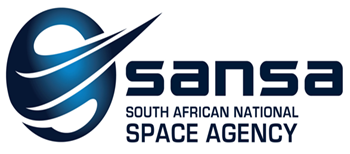 AWARDED TENDERS 2021/2022		SOUTH AFRICAN NATIONAL SPACE AGENCY (SANSA)TENDER NO.DESCRIPTION SUCCESSFUL TENDERERAmountPreference Points (B-BBEE Contributor)Corporate OfficeCorporate OfficeCorporate OfficeCorporate OfficeCorporate OfficeCO/066/06/2021SANSA Skills AuditEbus-Tech Consulting Pty LtdR 1 252 764,001Space Operations OfficeSpace Operations OfficeSpace Operations OfficeSpace Operations OfficeSpace Operations OfficeSO/055/05/2021Provision of trailer mounted boom liftEazi access rentalR615 250.003SO/056/05/2021Provision of test measurement equipmentCitekR101 7923.001SO/057/05/2021Provision of (X2) 315kva and 160kva minisubstationsFinlec (PTY) LtdR1 713 350.501SO/058/11/2021Tender for civil works panel for a period of five years-Sizwe Building and Construction-Malau Resources-Lepower Consultants -Khuluphala Tradings -Motumisheng InvestmentsAs and When11111SO/059/11/2021Tender for provision of 3.7 orbital antennaComscience SystemsR7 790 849.86 2Earth Observation 1Earth Observation 1Earth Observation 1Earth Observation 1Earth Observation 1EO/011/07/2021Multi-mission satellite data processing system.Pinkmatter Solutions (Pty) LtdR5 761 500.000EO/012/11/2021Earth Observation Software Development ResourceKartoza (Pty) LtdR2 531 693.00Non-CompliantSpace Science Office1Space Science Office1Space Science Office1Space Science Office1Space Science Office1SS/021/05/2021Security Guarding and Monitoring ServicesCherry Blossom Trading 110c t/a Securi-teamR6 744 076.224